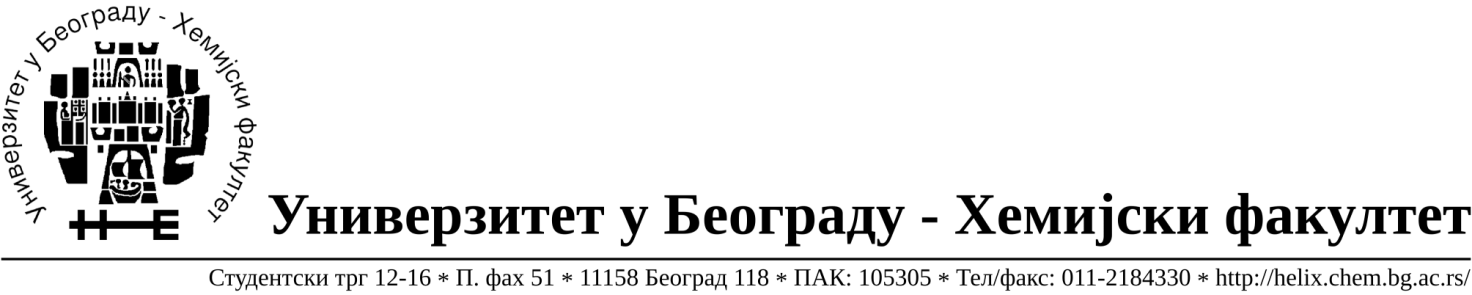 Број: 597/14Датум: 20.06.2019.ОБАВЕШТЕЊЕ О ОБУСТАВИ ПОСТУПКА ЈАВНЕ НАБАВКЕ(поступак је обустављен за поједине Партије )1. НАЗИВ НАРУЧИОЦА: Универзитет у Београду –Хемијски факултет2 АДРЕСА НАРУЧИОЦА: Студентски трг 12-16, Београд3. ИНТЕРНЕТ СТРАНИЦА НАРУЧИОЦА: www.chem.bg.ac.rs4. ВРСТА НАРУЧИОЦА: Просвета5.  ВРСТА ПОСТУПКА ЈАВНЕ НАБАВКЕ: Отворени поступак јавне набавке6.  ВРСТА ПРЕДМЕТА: Добра7. ПРЕДМЕТ ЈАВНЕ НАБАВКЕ:Предмет јавне набавке је добро ‐ материјал за образовање и науку (лабораторијско стакло и потрошни материјал), ЈН 12/19Ознака из општег речника набавке:  33793000- производи од стакла за лабораторијске намене;38437000- лабораторијске пипете и прибор8.  ПРОЦЕЊЕНА ВРЕДНОСТ ЈАВНЕ НАБАВКЕ: Процењена вредност односи се на партије које су обустављене и она износи 498.000, 00 РСД без ПДВ-а	9. БРОЈ ПРИМЉЕНИХ ПОНУДА И ПОДАЦИ О ПОНУЂАЧИМА: Број примљених понуда за Партије бр.62,138,163,164 и 195 – 1 понуда,за партије број 111 и 192 -2 понуде, за партије број 12,15,175 и 196 -3 понуде за партију број 190 -4 понуде.Подаци о понуђачима су како следи:10. РАЗЛОГ ЗА ОБУСТАВУ ПОСТУПКАОбуставља се поступак за следеће партије: 11. КАДА ЋЕ ПОСТУПАК БИТИ ПОНОВО СПРОВЕДЕН:За наведене партије поступак јавне набавке ће се поновити до краја 2019. годинеБрНазив  понуђача     Адреса и лице одговорно за заступањеПИБМатични бр. 1Д.О.О.ЛабораторијаЖитни трг 1121000 Нови Сад, Мирко Краско101703968083075802Superlab d.o.o.Милутина Миланковића 25Нови Београд, Владан Коцић101822498170517173MS Globalmedic trade d.o.o.Ладно брдо 11В11000 Београд, Слађана Петровић107790556208731084MC Latra d.o.o.Херцеговачка 3, Земун, Београд, Јасмина Милић105999504205081165DSP Chromatography d.o.o.Милутина Миланковића 120 г11070 Нови Београд, Дарко Стеванов- Павловић100135044067675676Alfatrade enterprise d.o.o.Рачкога 1а11000 Београд, Горан Ракић100246604074613307Alfamed d.o.o.Љубомира Стојановића 311000 Београд,Вера Милановић100209988074312798Many agrovet d.o.o.Рузвелтова 4511000 Београд, Љубиша Ковачевић100041867060152559Kefo d.o.o.Бачка 1UБеоград, Соња Јеремић1050460722030221610Cluster d.o.o.Михајла Пупина 17/311185 Земун, Благоје Величковић10473293220207582ПартијаНазивПроцењена вредностРазлог обуставе65kvarcna cev spoljasnji precnik 38 mm5.000,00Нису испуњени услови за доделу уговора (члан 109. став 1. Закона о јавним набавкама)Није приспела ниједна понуда66kvarcna cev spoljasnji precnik 8 mm3.000,00Нису испуњени услови за доделу уговора (члан 109. став 1. Закона о јавним набавкама)Није приспела ниједна понуда134Silikonsko crevo, obično500,00Нису испуњени услови за доделу уговора (члан 109. став 1. Закона о јавним набавкама)Није приспела ниједна понуда135Silikonsko crevo, za vakuum3.500,00Нису испуњени услови за доделу уговора (члан 109. став 1. Закона о јавним набавкама)Није приспела ниједна понуда172Termometar, obični, do 360°C sa alkoholnim punjenjem54.000,00Нису испуњени услови за доделу уговора (члан 109. став 1. Закона о јавним набавкама)Није приспела ниједна понуда200staklena slavina za destilovanu vodu slif F-245.000,00Нису испуњени услови за доделу уговора (члан 109. став 1. Закона о јавним набавкама)Није приспела ниједна понуда208FILTER SAMPLER® Blood Serum Filters, Porex®16 x 152 mm (5/8 x 6")3.000,00Нису испуњени услови за доделу уговора (члан 109. став 1. Закона о јавним набавкама)Није приспела ниједна понуда209FILTER SAMPLER® Blood Serum Filters, Porex®10.2 x 102 mm (13/32 x 4")3.000,00Нису испуњени услови за доделу уговора (члан 109. став 1. Закона о јавним набавкама)Није приспела ниједна понуда210FILTER SAMPLER® Blood Serum Filters, Porex®13 x 102 mm (1/2 x 4")3.000,00Нису испуњени услови за доделу уговора (члан 109. став 1. Закона о јавним набавкама)Није приспела ниједна понуда216Epruvete plastične4.000,00Нису испуњени услови за доделу уговора (члан 109. став 1. Закона о јавним набавкама)Није приспела ниједна понуда227HR-MAS ROTOR KIT50.000,00Нису испуњени услови за доделу уговора (члан 109. став 1. Закона о јавним набавкама)Није приспела ниједна понуда230Pinceta, prava plastična ili teflonska, 120-150 mm500,00Нису испуњени услови за доделу уговора (члан 109. став 1. Закона о јавним набавкама)Није приспела ниједна понуда237Muški NŠ 14, ženski NŠ 291.000,00Нису испуњени услови за доделу уговора (члан 109. став 1. Закона о јавним набавкама)Није приспела ниједна понуда238Petri šolja4.000,00Нису испуњени услови за доделу уговора (члан 109. став 1. Закона о јавним набавкама)Није приспела ниједна понуда64Kolona HP-5MS, 30m, 0,25mm, 0,25um za GC-MS instrument Agilent Technologies 7890A/5975C44.000,00Нису испуњени услови за доделу уговора (члан 109. став 1. Закона о јавним набавкама)-Од приспелих понуда ниједна није била прихватљива163Stakleni slif 60/4610.000,00Нису испуњени услови за доделу уговора (члан 109. став 1. Закона о јавним набавкама)-Од приспелих понуда ниједна није била прихватљива164Stakleni slif 85/5510.000,00Нису испуњени услови за доделу уговора (члан 109. став 1. Закона о јавним набавкама)-Од приспелих понуда ниједна није била прихватљива12Bireta po Schellbachu od 10 mL, raspodela 0,02 ml, plava graduacija, prava sa teflonskom slavinom, klasa AS260.000,00Нису испуњени услови за доделу уговора (члан 109. став 1. Закона о јавним набавкама)-Од приспелих понуда ниједна није била одговарајућа15Bunzenov plamenik6.000,00Нису испуњени услови за доделу уговора (члан 109. став 1. Закона о јавним набавкама)-Од приспелих понуда ниједна није била одговарајућа62Klema za balon10.000,00Нису испуњени услови за доделу уговора (члан 109. став 1. Закона о јавним набавкама)-Од приспелих понуда ниједна није била одговарајућа111Pasterova pipeta, plasticna (PE ili PP), 5 mL4.500,00Нису испуњени услови за доделу уговора (члан 109. став 1. Закона о јавним набавкама)-Од приспелих понуда ниједна није била одговарајућа138sinter disk, fi 100 mm3.000,00Нису испуњени услови за доделу уговора (члан 109. став 1. Закона о јавним набавкама)-Од приспелих понуда ниједна није била одговарајућа175Аzbestna mrežica2.000,00Нису испуњени услови за доделу уговора (члан 109. став 1. Закона о јавним набавкама)-Од приспелих понуда ниједна није била одговарајућа190Nastavci za automatske pipete, 0.5-20 μL2.500,00Нису испуњени услови за доделу уговора (члан 109. став 1. Закона о јавним набавкама)-Од приспелих понуда ниједна није била одговарајућа192Nastavci za automatske pipete, 100-1000 μL500,00Нису испуњени услови за доделу уговора (члан 109. став 1. Закона о јавним набавкама)-Од приспелих понуда ниједна није била одговарајућа195Nastavci za automatske pipete, 5000 μL2.000,00Нису испуњени услови за доделу уговора (члан 109. став 1. Закона о јавним набавкама)-Од приспелих понуда ниједна није била одговарајућа196Nastavci za automatske pipete, 500-5000 μL4.000,00Нису испуњени услови за доделу уговора (члан 109. став 1. Закона о јавним набавкама)-Од приспелих понуда једна није била прихватљива a две нису биле одговарајуће